Přihláškana přípravný kurz ke zkoušce z odborné způsobilosti k činnostem koordinátora BOZP na staveništi (dle zákona č. 309/2006 Sb. ve znění pozdějších předpisů)V………………………………….dne……………………….		………………………………….Podpis uchazečeOsobní údaje uchazeče:Jméno a příjmení (titul, věd. hodnost) ...........................................................…………………..…………Datum a místo narození…………………………..………………………………………………………….Adresa trvalého bydliště (kontaktní adresa)…………………………………………………..................................E-mail:………………………………………………………..……Telefon: ……………………………………Přípravný kurz konaný dne:………………………………ve městě:……………………….……………..Třídenní intenzivní přípravný kurz je rozdělen na tři, na sebe logicky navazujících části (účastník se nemusí účastnit celého třídenního kurzu, může si vybrat jednotlivé části samostatně). Prosím zaškrtněte dny s Vaší účastí na přípravném kurzu.   1.den  - 9:00 - 16:00 hod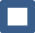 Zákon č. 309/2006 Sb., Zákon č. 251/2006 Sb., Zákon č. 174/1968 Sb., Nařízení vlády č. 591/2006 Sb., Nařízení vlády č. 362/2006 Sb. (vše ve znění pozdějších předpisů), Práva a povinnosti koordinátora BOZP, práva a povinnosti zadavatele stavby, práva a povinnosti zhotovitele stavby         2.den - 9:00 - 16:00 hodPraktický výkon koordinátora BOZP, příklady z praxe, závažná porušení povinností koordinátorů   3.den - 9:00 - 12:00 hodPraktické zpracování plánu BOZP, Předání pracovních postupů pro vybrané pracovní činnosti, Základní nástroje komunikace, Shrnutí přednášených témat, Diskuse..Cena kurzů:1 den 3.000,- Kč + 21 % DPH2 dny 6.000,- Kč + 21 % DPH3 dny 7.500,- Kč + 21 % DPH